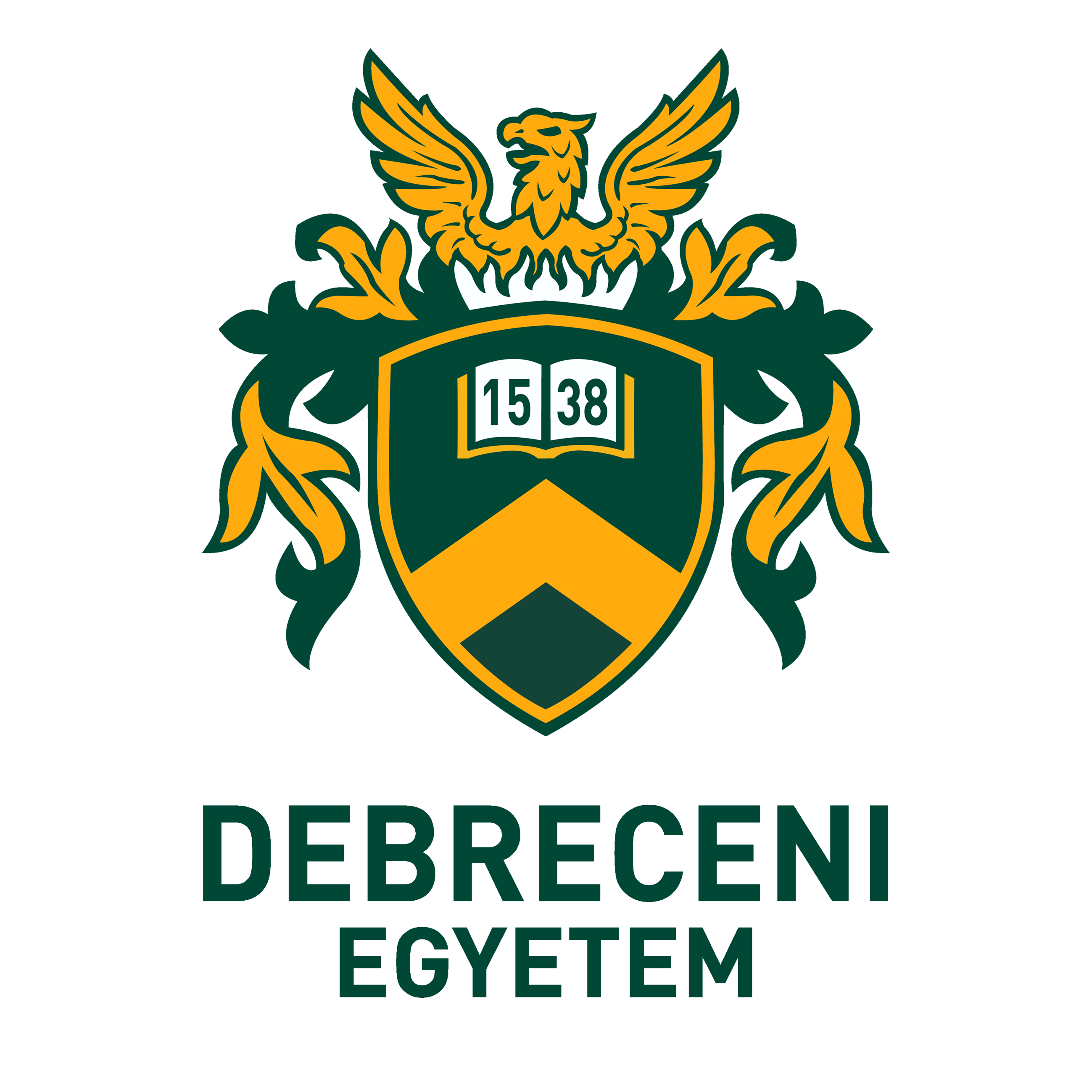 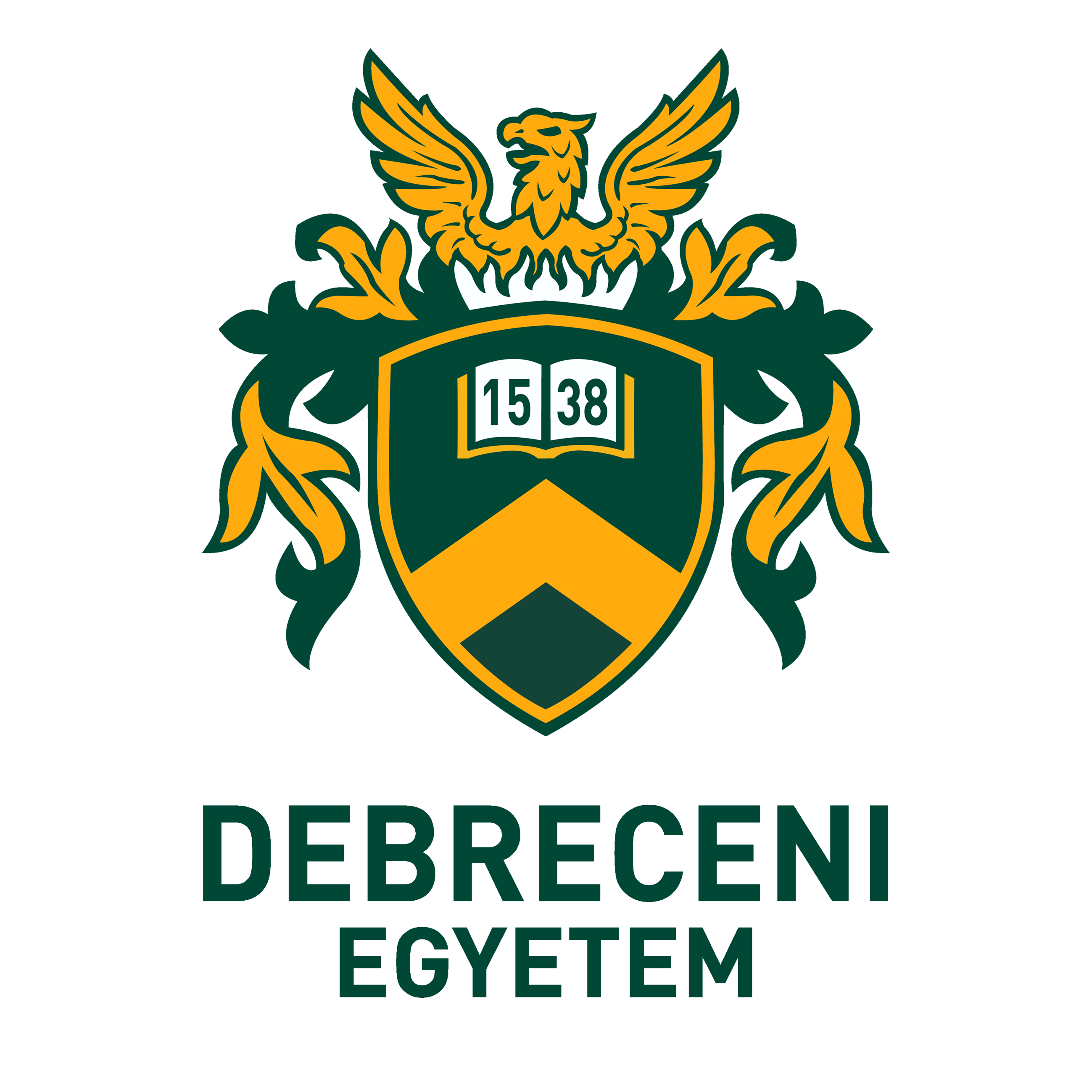 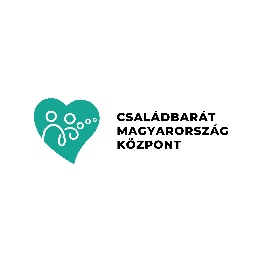 MeghívóTisztelettel meghívjuk Önt a Családbarát Magyarország Központ által működtetett Gyermekút Módszertani Központ keretében készült szakmai kiadványok átadó ünnepségére.Helyszín: 		Debreceni Egyetem Gyermeknevelési és Gyógypedagógiai Kar Hajdúböszörmény, Désány István u. 1-9. Tanácsterem Időpont: 		2022. 12. 01., csütörtök, 10:30Program10.30 -10.45	Dr. Kereki Judit, a Gyermekút Módszertani Központ szakmai vezetője – Családbarát Magyarország Központ - A szakmai kiadványok bemutatása10.45-11.00		Dr. Gortka-Rákó Erzsébet dékán, a DE GYGYK részvétele a Gyermekút projektben, eredmények11.00		Kiadványok átadása-átvételeKérjük, részvételi szándékát jelezze a titkarsag@ped.unideb.hu  e-mail címen. 